Payment Date: ____________      Cash   PayPal   Check #: ___________________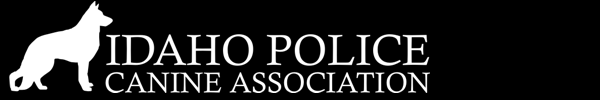 IPCA MEMBER STATUS:         Regular Member          Associate MemberYear:________ Dues Paid? Y  /  N           Non-Member Applying for Membership Y  /  N   APPLICANT INFORMATION:          *INCOMPLETE APPLICATIONS WILL NOT BE ACCEPTED*    LAST                                                              FIRST                                               MI           DOG NAME             BREED     CELL PHONE                                EMAIL                                                                                                                       SHIRT SIZE    AGENCY INFORMATION:                *INCOMPLETE APPLICATIONS WILL NOT BE ACCEPTED*    AGENCY NAME                                          STREET ADDRESS     CITY                                        STATE    ZIP CODE        AGENCY PHONE                      AGENCY FAXATTENDING AS: DUAL PURPOSE TEAM    NARCOTICS TEAM    EXPLOSIVES TEAM                  OBSERVER/ADMIN     QUARRY     TRAINER (INVITED BY HOST)CONTACT INFORMATION:IPCA President Jason Piccola       email  (jpiccola@adasheriff.id.gov)Ada County Sheriff’s Office           cell      (208) 919-1854Idaho Police Canine Seminar Registration FormTBDSEMINAR FEE $250 Seminar and 1-year Dues Free for Quarry $50 Observer/AdministratorMAKE CHECKS PAYABLE TO:Idaho Police Canine AssociationMail Completed Forms and fees to: PO Box 190104Boise, Id 83719-0104ALL APPLICATIONS AND FEES MUST BE SUBMITTEDPRIOR TO 04/15/22NO REFUNDS AFTER 04/29/22